附件1：会议周边酒店推荐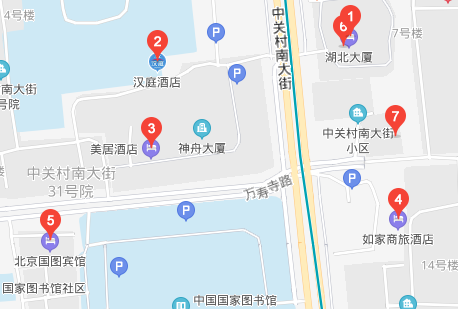 1.湖北大厦：17610969515（580元/晚，不含早，早餐55元/人）2.汉庭酒店（白石桥店）：010-681973333.美居酒店（中关村店）：151101076254.如家商旅酒店（国家图书馆店）：010-62121566（分机号9）5.北京国图宾馆：010-88545012附件2：北京湖北大厦交通路线1.机场：乘机场大巴到友谊宾馆下车换乘的士起步价即到；乘坐机场地铁专线到东直门站换乘2号线到西直门站再换乘4号线到国家图书馆站下车B口出，向北400米即到。2.北京西站：乘坐地铁9号线到国家图书馆站下车B口出，向北400米即到。3.北京南站：乘坐地铁4号线到国家图书馆站下车B口出，向北400米即到。4.北京站：乘坐地铁2号线到宣武门站换乘4号线到国家图书馆站下车B口出，向北400米即到。附件3：2022年硫产业链市场交流会回执注意事项：汇款后请将凭证E-mail至协会，现场凭汇款凭证到报到处领取发票。现场可提供微信及支付宝转账。2022年硫产业链市场交流会回执2022年硫产业链市场交流会回执2022年硫产业链市场交流会回执2022年硫产业链市场交流会回执2022年硫产业链市场交流会回执2022年硫产业链市场交流会回执请将回执于2022年3月25日前发至liusuan@163.net并将会议费汇至以下账号：户名：中国硫酸工业协会账号：0200022309014409825开户行：中国工商银行北京六铺炕支行请将回执于2022年3月25日前发至liusuan@163.net并将会议费汇至以下账号：户名：中国硫酸工业协会账号：0200022309014409825开户行：中国工商银行北京六铺炕支行请将回执于2022年3月25日前发至liusuan@163.net并将会议费汇至以下账号：户名：中国硫酸工业协会账号：0200022309014409825开户行：中国工商银行北京六铺炕支行请将回执于2022年3月25日前发至liusuan@163.net并将会议费汇至以下账号：户名：中国硫酸工业协会账号：0200022309014409825开户行：中国工商银行北京六铺炕支行请将回执于2022年3月25日前发至liusuan@163.net并将会议费汇至以下账号：户名：中国硫酸工业协会账号：0200022309014409825开户行：中国工商银行北京六铺炕支行请将回执于2022年3月25日前发至liusuan@163.net并将会议费汇至以下账号：户名：中国硫酸工业协会账号：0200022309014409825开户行：中国工商银行北京六铺炕支行单位名称缴费方式提前汇款/现场缴费提前汇款/现场缴费提前汇款/现场缴费提前汇款/现场缴费提前汇款/现场缴费房间预订此次会议不提供住宿，请代表自行预定。会议周边酒店如下：湖北大厦：17610969515（580元/晚，不含早，早餐55元/人）汉庭酒店（白石桥店）：010-68197333美居酒店（中关村店）：15110107625如家商旅酒店（国家图书馆店）：010-62121566（分机号9）北京国图宾馆：010-88545012此次会议不提供住宿，请代表自行预定。会议周边酒店如下：湖北大厦：17610969515（580元/晚，不含早，早餐55元/人）汉庭酒店（白石桥店）：010-68197333美居酒店（中关村店）：15110107625如家商旅酒店（国家图书馆店）：010-62121566（分机号9）北京国图宾馆：010-88545012此次会议不提供住宿，请代表自行预定。会议周边酒店如下：湖北大厦：17610969515（580元/晚，不含早，早餐55元/人）汉庭酒店（白石桥店）：010-68197333美居酒店（中关村店）：15110107625如家商旅酒店（国家图书馆店）：010-62121566（分机号9）北京国图宾馆：010-88545012此次会议不提供住宿，请代表自行预定。会议周边酒店如下：湖北大厦：17610969515（580元/晚，不含早，早餐55元/人）汉庭酒店（白石桥店）：010-68197333美居酒店（中关村店）：15110107625如家商旅酒店（国家图书馆店）：010-62121566（分机号9）北京国图宾馆：010-88545012此次会议不提供住宿，请代表自行预定。会议周边酒店如下：湖北大厦：17610969515（580元/晚，不含早，早餐55元/人）汉庭酒店（白石桥店）：010-68197333美居酒店（中关村店）：15110107625如家商旅酒店（国家图书馆店）：010-62121566（分机号9）北京国图宾馆：010-88545012姓名职务手机手机邮箱邮箱发票信息发票信息发票信息发票信息发票信息发票信息发票抬头纳税人识别号电话电话地址邮编邮编开户行账号账号